STAVČNI ČLENIStavčni členi so deli stavka, ki nosijo določen podatek.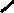 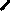 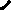 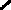 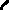 STAVČNI ČLENGRAFIČNA OZNAKAKRAJŠAVAVPRAŠALNICAPRIMERPOVEDEK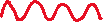 pov.Kaj dela? Kaj se dogaja? Kaj se je zgodilo?teče, sem hodila, smo drsaliOSEBEK _________os. Kdo ali kaj + povedekJure skače.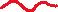 PREDMET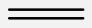 pred.Koga ali česa? + povedekKomu ali čemu?+ povedekKoga ali kaj?+ povedekO kom ali o čem?+ povedekS kom ali s čim?+ povedekPijem sok.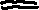 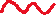 PRISLOVNO DOLOČILO KRAJA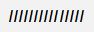 p.d.k.Kam?+ povedekKje?+ povedekOd kod?+ povedekDo kod?+ povedekLani sem bil               na Tajskem.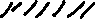 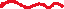 PRISLOVNO DOLOČILO ČASAp.d.č.Kdaj? + povedekOd kdaj?+ povedekDo kdaj?+ povedekKoliko časa?+ povedekDomov je prišel zjutraj.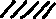 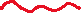 PRISLOVNO DOLOČILO VZROKAp.d.v.Zakaj?+ povedekZaradi dežja je kupil dežnik.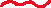 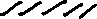 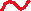 PRISLOVNO DOLOČILO NAČINAp.d.n.Kako?+ povedekGovori hitro.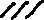 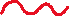 